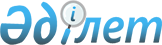 О бюджете Красноярского сельского округа на 2024-2026 годыРешение Кокшетауского городского маслихата Акмолинской области от 26 декабря 2023 года № С-10/6.
      В соответствии с пунктом 2 статьи 9-1 Бюджетного кодекса Республики Казахстан, подпунктом 2-7) пункта 2 статьи 6 Закона Республики Казахстан "О местном государственном управлении и самоуправлении в Республике Казахстан" Кокшетауский городской маслихат РЕШИЛ:
      1. Утвердить бюджет Красноярского сельского округа на 2024–2026 годы согласно приложениям 1, 2 и 3 соответственно, в том числе на 2024 год в следующих объемах:
      1) доходы –897 724,2 тысячи тенге, в том числе:
      налоговые поступления – 58 518,2 тысяч тенге;
      поступления от продажи основного капитала– 710,0 тысяч тенге;
      поступления трансфертов – 838 496,0 тысяч тенге;
      2) затраты – 906 946,0 тысяч тенге;
      3) чистое бюджетное кредитование – 0,0 тысяч тенге, в том числе:
      бюджетные кредиты – 0,0 тысяч тенге;
      погашение бюджетных кредитов – 0,0 тысяч тенге;
      4) сальдо по операциям с финансовыми активами – 0,0 тысяч тенге, в том числе:
      приобретение финансовых активов –0,0 тысяч тенге;
      поступления от продажи финансовых активов государства – 0,0 тысяч тенге;
      5) дефицит (профицит) бюджета – - 9 221,8 тысяча тенге;
      6) финансирование дефицита (использование профицита) бюджета – 9 221,8 тысяча тенге.
      Сноска. Пункт 1 - в редакции решения Кокшетауского городского маслихата Акмолинской области от 27.03.2024 № С-11/4 (вводится в действие с 01.01.2024).


      2. Учесть, что в составе поступлений бюджета Красноярского сельского округа на 2024 год предусмотрена бюджетная субвенция из бюджета города Кокшетау в сумме 577 412,0 тысяч тенге.
      3. Предусмотреть специалистам социального обеспечения, культуры и спорта, являющихся гражданскими служащими и работающим в сельской местности повышенные на двадцать пять процентов должностные оклады и тарифные ставки, по сравнению с окладами и тарифными ставками специалистов, занимающихся этими видами деятельности в городских условиях.
      4. Настоящее решение вводится в действие с 1 января 2024 года. Бюджет на 2024 год Красноярского сельского округа
      Сноска. Приложение 1 - в редакции решения Кокшетауского городского маслихата Акмолинской области от 27.03.2024 № С-11/4 (вводится в действие с 01.01.2024). Бюджет на 2025 год Красноярского сельского округа Бюджет на 2026 год Красноярского сельского округа Целевые текущие трансферты из областного бюджета в бюджет Красноярского сельского округа на 2024 год
					© 2012. РГП на ПХВ «Институт законодательства и правовой информации Республики Казахстан» Министерства юстиции Республики Казахстан
				
      Председатель маслихата города Кокшетау 

Д.Акимов
Приложение 1 к решению
Кокшетауского городского маслихата
от 26 декабря 2023 года
№ С-10/6
Категория
Категория
Категория
Категория
Сумма тысяч тенге
Класс
Класс
Класс
Сумма тысяч тенге
Подкласс
Подкласс
Сумма тысяч тенге
Наименование
Сумма тысяч тенге
1
2
3
4
5
I. Доходы
897724,2
1
Налоговые поступления
58518,2
01
Подоходный налог
17668,2
2
Индивидуальный подоходный налог
17668,2
04
Hалоги на собственность
39100,0
1
Hалоги на имущество
6200,0
4
Hалог на транспортные средства
32900,0
05
Внутренние налоги на товары, работы и услуги
1750,0
3
Поступления за использование природных и других ресурсов
1500,0
4
Сборы за ведение предпринимательской и профессиональной деятельности
250,0
3
Поступления от продажи основного капитала
710,0
01
Продажа государственного имущества, закрепленного за государственными учреждениями
710,0
1
Продажа государственного имущества, закрепленного за государственными учреждениями
710,0
4
Поступления трансфертов 
838496,0
02
Трансферты из вышестоящих органов государственного управления
838496,0
3
Трансферты из районного (города областного значения) бюджета
838496,0
Функциональная группа
Функциональная группа
Функциональная группа
Функциональная группа
Сумма тысяч тенге
Администратор бюджетных программ
Администратор бюджетных программ
Администратор бюджетных программ
Сумма тысяч тенге
Программа
Программа
Сумма тысяч тенге
Наименование
Сумма тысяч тенге
1
2
3
4
5
II. Затраты
906946,0
01
Государственные услуги общего характера
87247,0
124
Аппарат акима города районного значения, села, поселка, сельского округа
87247,0
001
Услуги по обеспечению деятельности акима города районного значения, села, поселка, сельского округа
87247,0
07
Жилищно-коммунальное хозяйство
352070,0
124
Аппарат акима города районного значения, села, поселка, сельского округа
352070,0
008
Освещение улиц в населенных пунктах
84246,0
009
Обеспечение санитарии населенных пунктов
77911,0
011
Благоустройство и озеленение населенных пунктов
189913,0
12
Транспорт и коммуникации
69371,0
124
Аппарат акима города районного значения, села, поселка, сельского округа
69371,0
013
Обеспечение функционирования автомобильных дорог в городах районного значения, селах, поселках, сельских округах
69371,0
13
Прочие
398254,8
124
Аппарат акима города районного значения, села, поселка, сельского округа
398254,8
040
Реализация мероприятий для решения вопросов обустройства населенных пунктов в реализацию мер по содействию экономическому развитию регионов в рамках Государственной программы развития регионов до 2025 года
9706,0
045
Капитальный и средний ремонт автомобильных дорог в городах районного значения, селах, поселках, сельских округах
147464,8
057
Реализация мероприятий по социальной и инженерной инфраструктуре в сельских населенных пунктах в рамках проекта "Ауыл-Ел бесігі"
241084,0
15
Трансферты
3,2
124
Аппарат акима города районного значения, села, поселка, сельского округа
3,2
048
Возврат неиспользованных (недоиспользованных) целевых трансфертов
3,2
III. Чистое бюджетное кредитование
0,0
Бюджетные кредиты
0,0
Погашение бюджетных кредитов
0,0
IV. Сальдо по операциям с финансовыми активами
0,0
приобретение финансовых активов
0,0
Поступление от продажи финансовых активов государства
0,0
IV. Дефицит (профицит) бюджета 
-9221,8
VI.Финансирование дефицита (использование профицита) бюджета
9221,8Приложение 2 к решению
Кокшетауского городского маслихата
от 26 декабря 2023 года
№ С-10/6
Категория
Категория
Категория
Категория
Сумма тысяч тенге
Класс
Класс
Класс
Сумма тысяч тенге
Подкласс
Подкласс
Сумма тысяч тенге
Наименование
Сумма тысяч тенге
1
2
3
4
5
I. Доходы
498089,0
1
Налоговые поступления
51880,0
01
Подоходный налог
10500,0
2
Индивидуальный подоходный налог
10500,0
04
Hалоги на собственность
39630,0
1
Hалоги на имущество
6200,0
4
Hалог на транспортные средства
33430,0
05
Внутренние налоги на товары, работы и услуги
1750,0
3
Поступления за использование природных и других ресурсов
1500,0
4
Сборы за ведение предпринимательской и профессиональной деятельности
250,0
3
Поступления от продажи основного капитала
710,0
01
Продажа государственного имущества, закрепленного за государственными учреждениями
710,0
1
Продажа государственного имущества, закрепленного за государственными учреждениями
710,0
4
Поступления трансфертов 
445499,0
02
Трансферты из вышестоящих органов государственного управления
445499,0
3
Трансферты из районного (города областного значения) бюджета
445499,0
Функциональная группа
Функциональная группа
Функциональная группа
Функциональная группа
Сумма тысяч тенге
Администратор бюджетных программ
Администратор бюджетных программ
Администратор бюджетных программ
Сумма тысяч тенге
Программа
Программа
Сумма тысяч тенге
Наименование
Сумма тысяч тенге
1
2
3
4
5
II. Затраты
498089,0
01
Государственные услуги общего характера
86942,0
124
Аппарат акима города районного значения, села, поселка, сельского округа
86942,0
001
Услуги по обеспечению деятельности акима города районного значения, села, поселка, сельского округа
86942,0
07
Жилищно-коммунальное хозяйство
332070,0
124
Аппарат акима города районного значения, села, поселка, сельского округа
332070,0
008
Освещение улиц в населенных пунктах
84246,0
009
Обеспечение санитарии населенных пунктов
77911,0
011
Благоустройство и озеленение населенных пунктов
169913,0
12
Транспорт и коммуникации
69371,0
124
Аппарат акима города районного значения, села, поселка, сельского округа
69371,0
013
Обеспечение функционирования автомобильных дорог в городах районного значения, селах, поселках, сельских округах
69371,0
13
Прочие
9706,0
124
Аппарат акима города районного значения, села, поселка, сельского округа
9706,0
040
Реализация мероприятий для решения вопросов обустройства населенных пунктов в реализацию мер по содействию экономическому развитию регионов в рамках Государственной программы развития регионов до 2025 года
9706,0
III. Чистое бюджетное кредитование
0,0
Бюджетные кредиты
0,0
Погашение бюджетных кредитов
0,0
IV. Сальдо по операциям с финансовыми активами
0,0
приобретение финансовых активов
0,0
Поступление от продажи финансовых активов государства
0,0
IV. Дефицит (профицит) бюджета 
0,0
VI.Финансирование дефицита (использование профицита) бюджета
0,0Приложение 3 к решению
Кокшетауского городского маслихата
от 26 декабря 2023 года
№ С-10/6
Категория
Категория
Категория
Категория
Сумма тысяч тенге
Класс
Класс
Класс
Сумма тысяч тенге
Подкласс
Подкласс
Сумма тысяч тенге
Наименование
Сумма тысяч тенге
1
2
3
4
5
I. Доходы
499241,0
1
Налоговые поступления
52366,0
01
Подоходный налог
10500,0
2
Индивидуальный подоходный налог
10500,0
04
Hалоги на собственность
40116,0
1
Hалоги на имущество
6200,0
4
Hалог на транспортные средства
33916,0
05
Внутренние налоги на товары, работы и услуги
1750,0
3
Поступления за использование природных и других ресурсов
1500,0
4
Сборы за ведение предпринимательской и профессиональной деятельности
250,0
3
Поступления от продажи основного капитала
710,0
01
Продажа государственного имущества, закрепленного за государственными учреждениями
710,0
1
Продажа государственного имущества, закрепленного за государственными учреждениями
710,0
Продажа государственного имущества, закрепленного за государственными учреждениями, финансируемыми из местного бюджета
710,0
4
Поступления трансфертов 
446165,0
02
Трансферты из вышестоящих органов государственного управления
446165,0
3
Трансферты из районного (города областного значения) бюджета
446165,0
Функциональная группа
Функциональная группа
Функциональная группа
Функциональная группа
Сумма тысяч тенге
Администратор бюджетных программ
Администратор бюджетных программ
Администратор бюджетных программ
Сумма тысяч тенге
Программа
Программа
Сумма тысяч тенге
Наименование
Сумма тысяч тенге
1
2
3
4
5
II. Затраты
499241,0
01
Государственные услуги общего характера
88094,0
124
Аппарат акима города районного значения, села, поселка, сельского округа
88094,0
001
Услуги по обеспечению деятельности акима города районного значения, села, поселка, сельского округа
88094,0
07
Жилищно-коммунальное хозяйство
332070,0
124
Аппарат акима города районного значения, села, поселка, сельского округа
332070,0
008
Освещение улиц в населенных пунктах
84246,0
009
Обеспечение санитарии населенных пунктов
77911,0
011
Благоустройство и озеленение населенных пунктов
169913,0
12
Транспорт и коммуникации
69371,0
124
Аппарат акима города районного значения, села, поселка, сельского округа
69371,0
013
Обеспечение функционирования автомобильных дорог в городах районного значения, селах, поселках, сельских округах
69371,0
13
Прочие
9706,0
124
Аппарат акима города районного значения, села, поселка, сельского округа
9706,0
040
Реализация мероприятий для решения вопросов обустройства населенных пунктов в реализацию мер по содействию экономическому развитию регионов в рамках Государственной программы развития регионов до 2025 года
9706,0
III. Чистое бюджетное кредитование
0,0
Бюджетные кредиты
0,0
Погашение бюджетных кредитов
0,0
IV. Сальдо по операциям с финансовыми активами
0,0
приобретение финансовых активов
0,0
Поступление от продажи финансовых активов государства
0,0
IV. Дефицит (профицит) бюджета 
0,0
VI.Финансирование дефицита (использование профицита) бюджета
0,0Приложение 4 к решению
Кокшетауского городского маслихата
от 26 декабря 2023 года
№ С-10/6
№
Наименование
Сумма тысяч тенге
Всего
261 084,0
1
Устройство воркаут площадки в селе Красный Яр
20 000,0
2
Реализация мероприятий по социальной и инженерной инфраструктуре в сельских населенных пунктах в рамках проекта "Ауыл - Ел бесігі", в том числе:
241 084,0
Средний ремонт внутрипоселковых дорог с асфальтовым покрытием улиц Сейфулинна (от улицы Желтоксан до улицы Сейфуллина д.62) м-н Нурлы Кош, проулок №3 (между ул. Сейфуллина-Мира 2) в селе Красный Яр города Кокшетау
144 181,0
Средний ремонт внутрипоселковых дорог с асфальтовым покрытием улиц Достык, СПТУ-9, ул.Новоселова (от улицы Мира до улицы Абая), Новоселова ( от д.80 до д.90), проулок между ул.Абильмажинова и ул.Достык в селе Красный Яр города Кокшетау
96 903,0